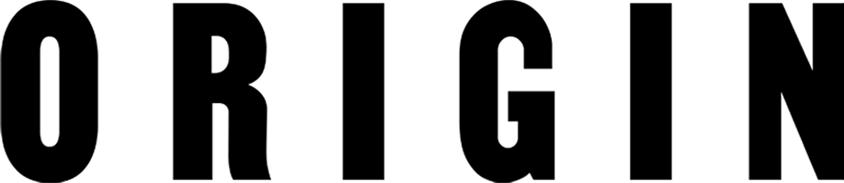 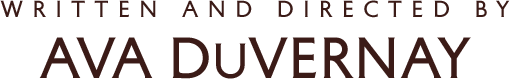 ‘ORIGIN’ FILM SYNOPSIS2023 | Drama | Runtime: 2h 21m | PG-13Written and directed by Academy Award nominee Ava DuVernay and inspired by Isabel Wilkerson’s best-selling book “Caste,” ORIGIN explores the mystery of history, the wonders of romance and a fight for the future of us all. Featuring Academy Award nominee Aunjanue Ellis-Taylor (“King Richard”), as well as Niecy Nash-Betts, Jon Bernthal, Vera Farmiga, Nick Offerman and Blair Underwood.FEELING SOCIAL? TAG US @Originmovie@Arraynow @Ava On the following platforms: TIK-TOK, Instagram, Threads, Facebook, X (Formerly known as twitter) 